2014 兒童及少年福利與權益保障法創意教案交流會報名簡章計畫內容與目的：    在台灣約有450萬18歲以下的兒童少年，約佔總人口的五分之一，然歷年的兒童人權調查報告多指出，國內兒童少年人權被專家評估為普通偏向差的程度。不僅兒少本身對自身權益的認知不足，無法主張自我權利；負責引導與教育他們的家長、教師或青少年工作者，對兒少權益或相關法令的認識亦十分有限，更遑論整體社會對兒少權益與法令能有所認知，而能進一步保障我國兒童與少年的權益。故原本保障弱勢兒少的主要法令「兒童及少年福利法」，經台少盟等民間團體努力下已於2011年11月11日修正為「兒童及少年福利與權益保障法」，實為強化我國對兒少權益認知的契機。    而為提升兒童及少年權益相關利害關係人對於兒少權法的相關知能，台少盟特別規劃透過教案徵件活動，鼓勵各界研發兒少權益與法令創意教案，並透過舉辦「兒少權益交流會」，增進兒童及青少年工作者、家長、社會工作者、教師組織，以及地方政府、民間單位業務承辦人等相關利害關係人，以2014年徵選出的10件優秀創意教案，進行兒少權益新法的教案說明與演練，透過討論與回饋，交流教案運用，增加關係人保障及充權兒少主張權利的能力，發展教案應用範本。二、日期：中華民國103年4月30日(三) 下午13:00至下午17:30三、地 點：台北市客家文化主題公園客家文化中心3樓會議室（台北           市中正區汀州路三段2號，台北捷運台電大樓站5號出口）四、指導單位：衛生福利部社會及家庭署、文化部人文及出版司五、主辦單位：台灣少年權益與福利促進聯盟、台北市社會工作師公會、         台灣兒童權益聯盟六、贊助單位： 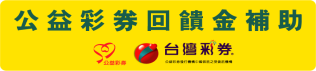 七、參加對象：社工相關專業人員、兒童及青少年工作者、關心兒少權             益之學生及家長八、活動流程與內容：兒童及少年福利與權益保障法創意教案交流會報名回函※請填妥報名表格後，回傳至youthrights.tw@gmail.com或傳真02-6630-5882，線上報名http://goo.gl/QzPzu2，報名後請來電確認：02-2369-5195#19賴先生，謝謝。時       間主題主講人/與談人13:00-13:30        來賓報到14:00-14:30      新聞挖挖挖!從新聞事件探討兒少權益保障法台少盟秘書長葉大華14:30-15:30議題交流與分享：分組一：從太陽花學運探討兒少的表意權益與社會參與權利分組二：從名人子女親權事件報導探討兒少的隱私權及閱聽權益帶領團體：分組一：台少盟、台灣兒童權益聯盟分組二：北市社工師公會、台灣兒童權益聯盟15:30--16:00兒少權益新法創意教案頒獎典禮暨交流茶會全體16:00-17:00兒少權法E點通：得獎創意教案說明與分享交流創意教案得主17:00-17:30分組報告及會議總結全體姓    名性 別e-mail 聯絡電話機構單位、職稱機構單位、職稱手機就讀學校、系級就讀學校、系級備    註我要報名參加(請二擇一)：分組一：從太陽花學運探討兒少的表意權益與社會參與權利分組二：從名人子女親權事件報導探討兒少的隱私權及閱聽權益我要報名參加(請二擇一)：分組一：從太陽花學運探討兒少的表意權益與社會參與權利分組二：從名人子女親權事件報導探討兒少的隱私權及閱聽權益我要報名參加(請二擇一)：分組一：從太陽花學運探討兒少的表意權益與社會參與權利分組二：從名人子女親權事件報導探討兒少的隱私權及閱聽權益我要報名參加(請二擇一)：分組一：從太陽花學運探討兒少的表意權益與社會參與權利分組二：從名人子女親權事件報導探討兒少的隱私權及閱聽權益我要報名參加(請二擇一)：分組一：從太陽花學運探討兒少的表意權益與社會參與權利分組二：從名人子女親權事件報導探討兒少的隱私權及閱聽權益